17.03.2021 r.klasa – I tlp, nauczyciel – Arkadiusz Załęski,  przedmiot – magazyny przyprodukcyjne,             temat – Magazynowa infrastruktura transportowa Drodzy uczniowie! Proszę zapoznać się z zamieszczoną poniżej notatką. Proszę przepisać notatkę do zeszytu (ewentualnie wydrukować i wkleić). W razie wątpliwości, niejasności, ewentualnych pytań proszę kontaktować się ze mną za pomocą skrzynki e-mail: minorsam@interia.pl .                                                       Pozdrawiam i życzę owocnej pracy. Arkadiusz Załęski.Biorąc pod uwagę konstrukcję środków transportu, można je podzielić na:urządzenia transportowe (dźwignice, przenośniki, ładowarki, manipulatory, wózki, które ze względu na rodzaj napędu można podzielić na: ręczne, zmechanizowane, doczepne),urządzenia pomocnicze (kontenery, palety, pojemniki, podajniki palet, zawiesia).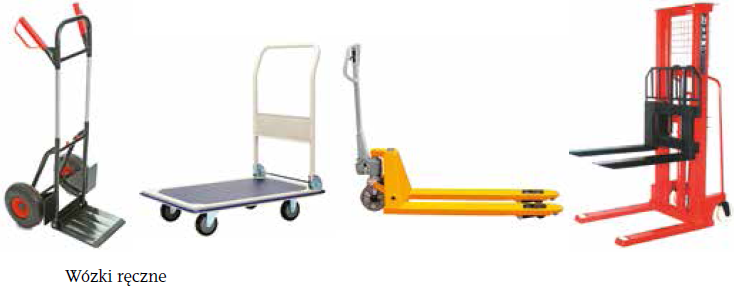 Wózki zmechanizowane dzieli się na:	specjalizowane – przystosowane do przemieszczania określonych typów ładunków;platformy nadładowne – przeznaczone do przewożenia ładunków, których powierzchnię ładunkową stanowi płyta lub platforma;podnoszące;ciągnikowe – wózki jezdniowe z przymocowanym złączem zaczepowym;pchające – z przymocowaną płytą sprężystą.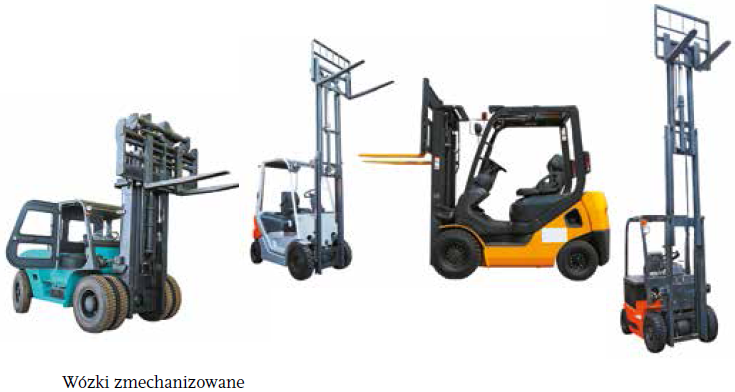 Palety ładunkowe to urządzenia przeznaczone do układania na nich lub w nich ładunków, przystosowane do zmechanizowanego przemieszczania jako paletowe jednostki ładunkowe. Rozróżnia się palety ładunkowe:płaskie, na których można składować ładunki o kształtach umożliwiających układanie w stabilnych warstwach;słupkowe, umożliwiające piętrzenie jednostek paletowych bez obciążania ładunku              znajdującego się na palecie;skrzyniowe, umożliwiające piętrzenie ładunków o nieregularnych kształtach;specjalizowane, dostosowane do właściwości składowanego asortymentu, warunków              transportu, przechowywania czy opróżniania, umożliwiające piętrzenie.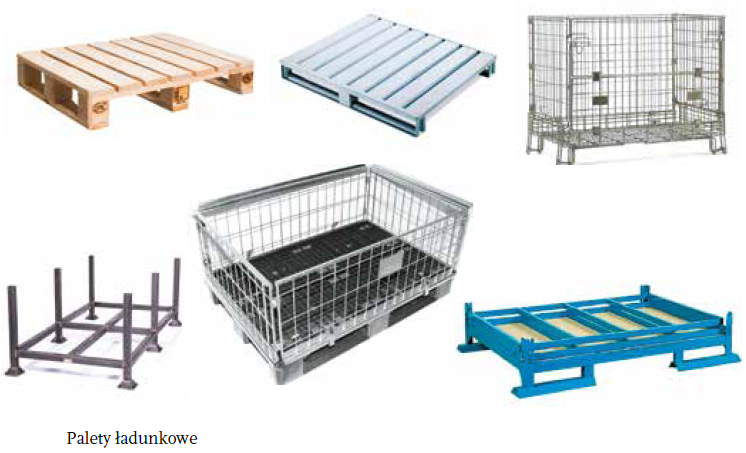 Nadstawki paletowe to konstrukcje nakładane (lub mocowane) na palety ładunkowe płaskie, umożliwiające piętrzenie paletowych jednostek ładunkowych. Rozróżnia się nadstawki paletowe:słupkowe, składające się ze słupków połączonych elementami metalowymi;skrzynie, składające się ze wzajemnie połączonych ścianek pełnych,ażurowe, składające się ze ścianek wykonanych z siatki metalowej lub zgrzewanych              cienkich prętów stalowych.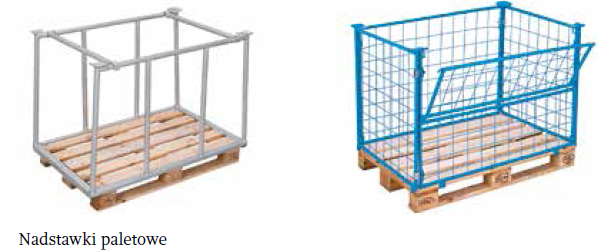 Pojemniki transportowo-magazynowe w skrócie zwane pojemnikami są przeznaczone                  do transportu i składowania towarów, a niekiedy również do ich ekspozycji. Wyróżnia się pojemniki:przejezdne, wyposażone w koła jezdne;nieprzejezdne, przemieszczane ręcznie lub przy użyciu sprzętu mechanicznego,                  w zależności od masy ładunku.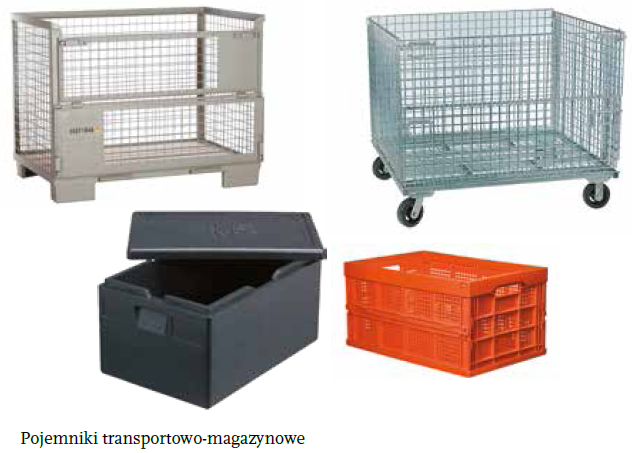 